Муниципальное бюджетное дошкольное образовательное учреждение Курагинский детский сад № 15План - конспект организованной образовательной деятельности по формированию основ финансовой грамотности для детей старшей группы « В стране услуг».Автор: Жуланова Анастасия АлександровнаДолжность: ВоспитательКрасноярский край, Курагинский район, п.КурагиноЦель: Вовлечение детей старшего дошкольного возраста в экономическую деятельность для развития интереса к самостоятельно накопленным деньгам.Задачи: Образовательные: Ознакомить и закрепить с первичными экономическими понятиями (деньги, услуга, заработная плата, работодатель, карманные деньги) в разных видах экономической деятельности.Развивающие:Развивать  представление о профессиях, соотносить орудия труда, называя соответствующие профессии через игру;Формировать познавательный интерес к основам финансовой грамотности;Формировать представление о заработке денег через выполнение трудовых действий; Формировать представление о труде, его роли и значимости в жизни человека;Развивать мелкую моторику через работу с дидактическим материалом и работу с деньгами;Развивать психические процессы: слуховое и зрительное внимание, логическое мышление, развитие памяти; связной речи;Воспитательные: Развивать детскую  инициативу и самостоятельность в сюжетно – ролевых играх и беседе;Формировать  умения внимательно слушать друг друга, не перебивая;Воспитывать социально-нравственные качества личности: бережливость, трудолюбие, умение планировать свою деятельность.Предполагаемый результат: В ходе экономической деятельности дети старшего дошкольного возраста проявили интерес к самостоятельно накопленным деньгам. Дети проиграли роли , проявили активность во время беседы.Организация детских видов деятельности:Коммуникативная деятельность ( общение детей со взрослым и сверстниками);Самостоятельная деятельность;Познавательная деятельность (путешествие); Игровая деятельность (сюжетно – ролевые игры).Организация рабочего пространства: 5 столов для проигрывание ролей и обсуждения с детьми темы; 20 стульев для обсуждения, автобуса и услуг; ковер; костюмы и принадлежности для сюжетно – ролевых игр (больница, парикмахерская, магазин, автобус).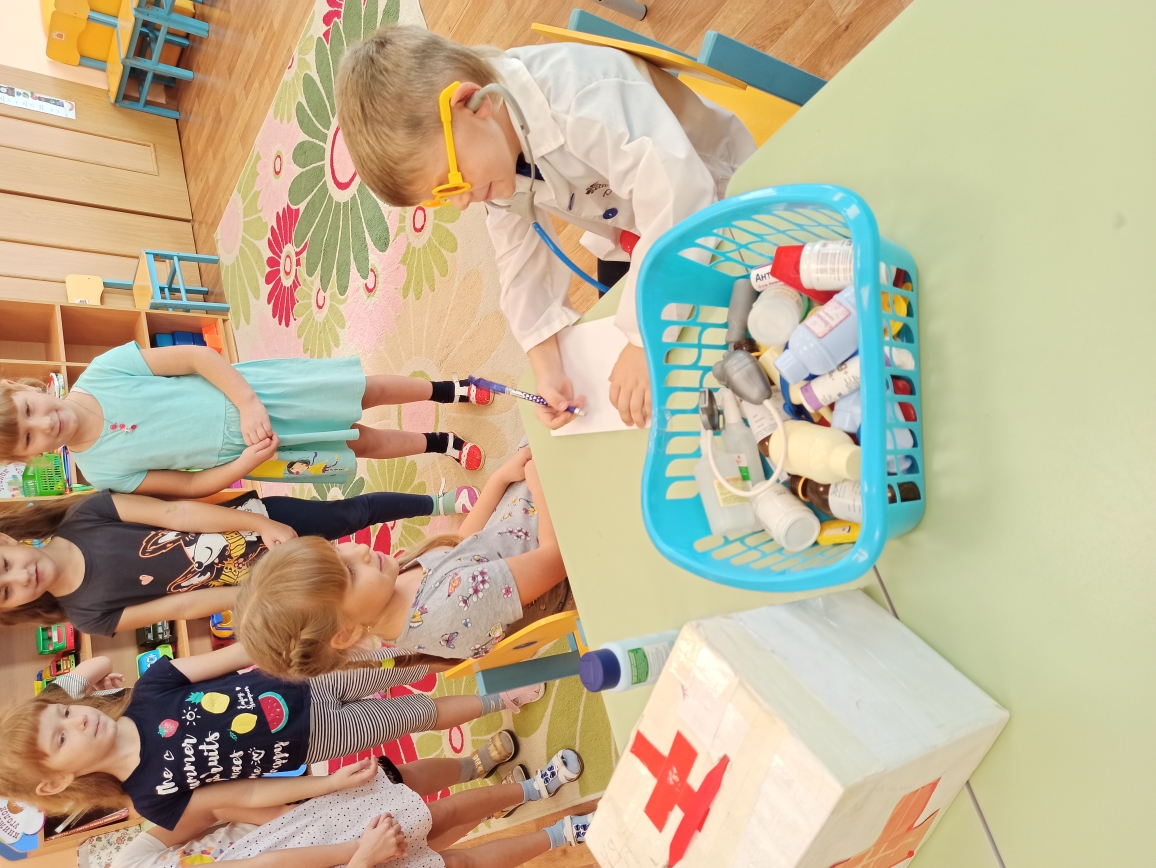 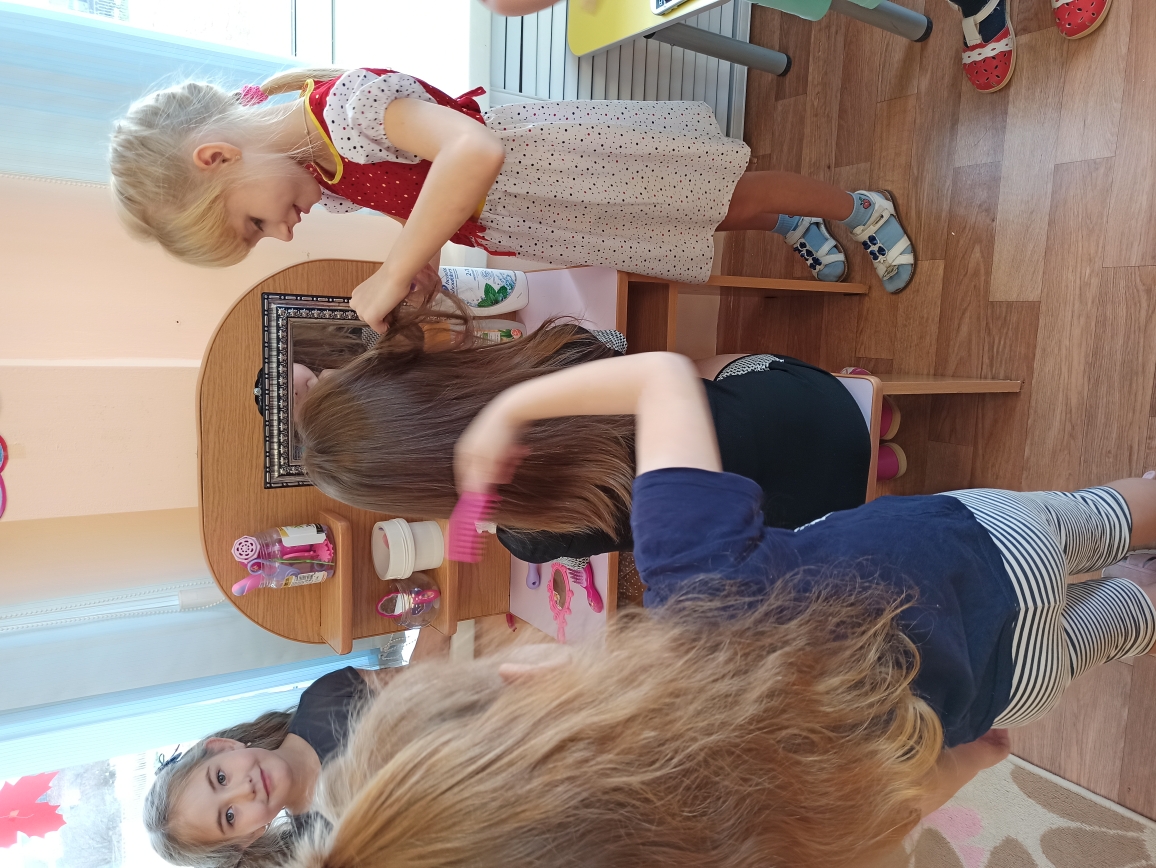 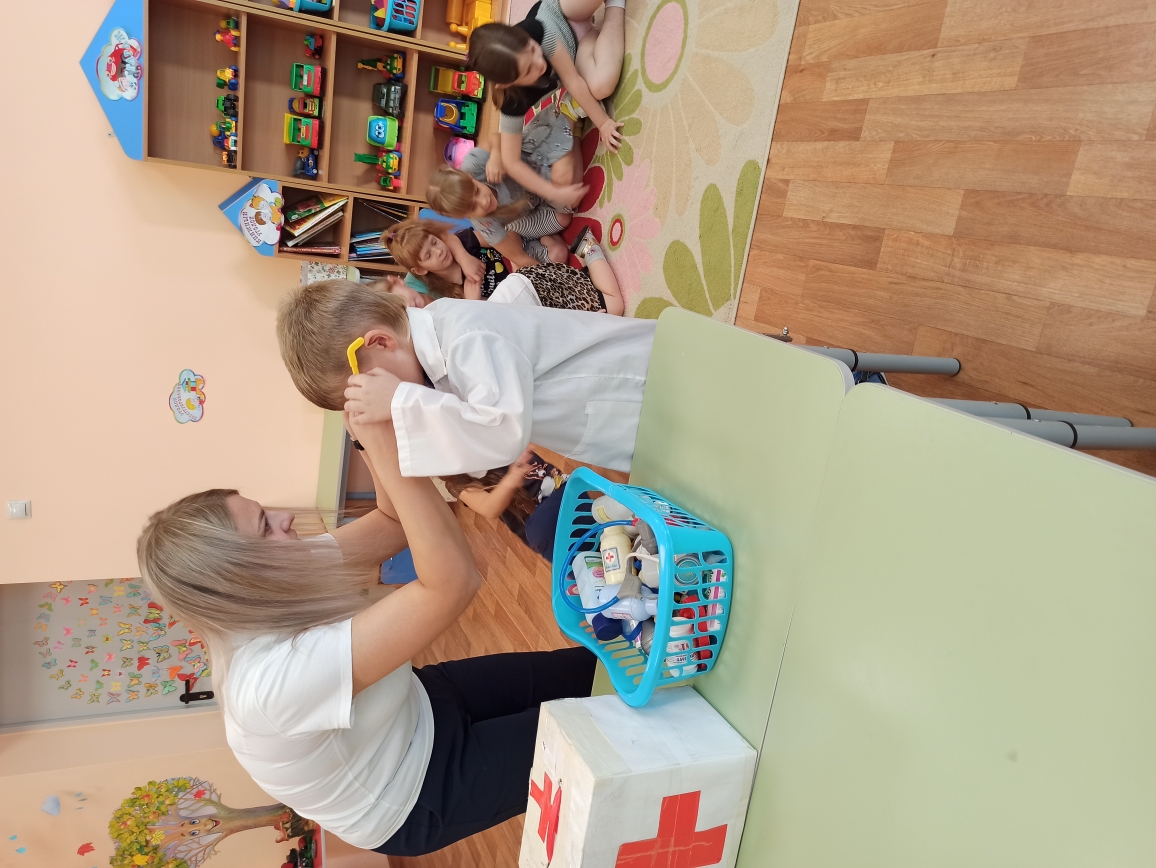 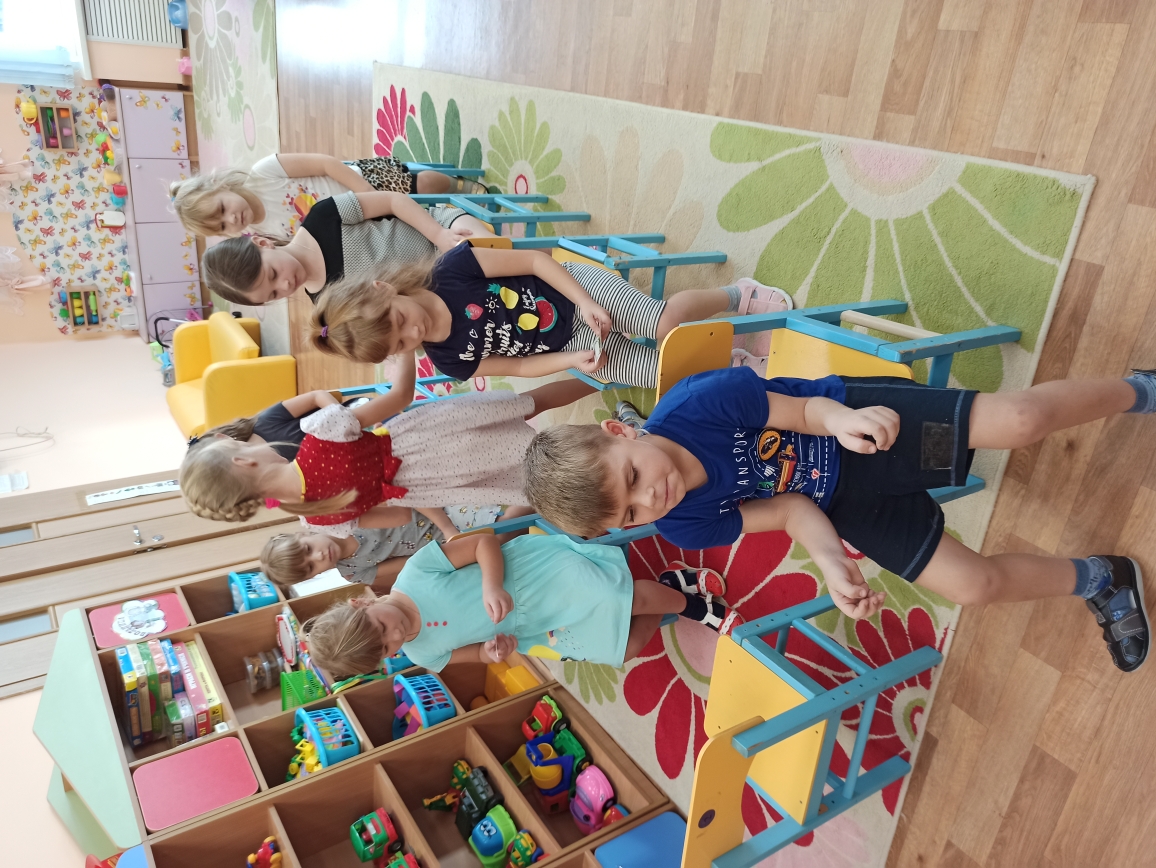 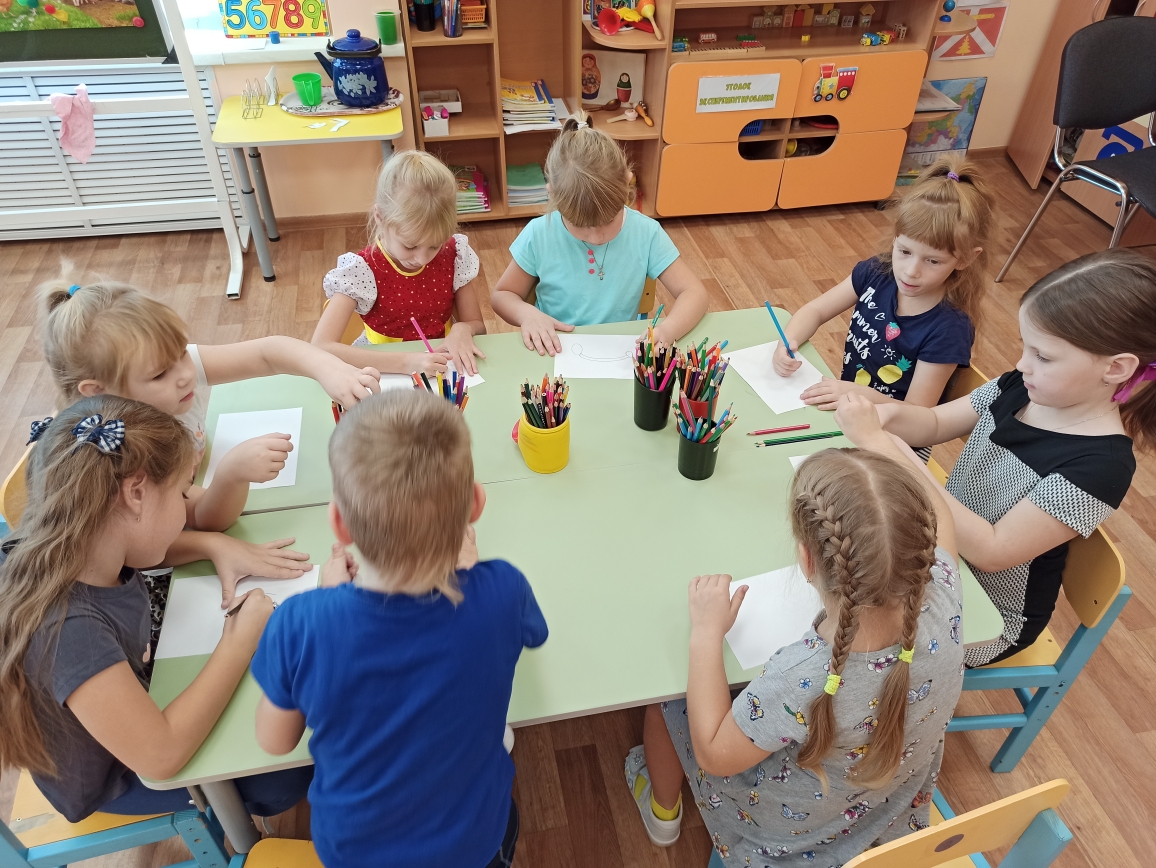 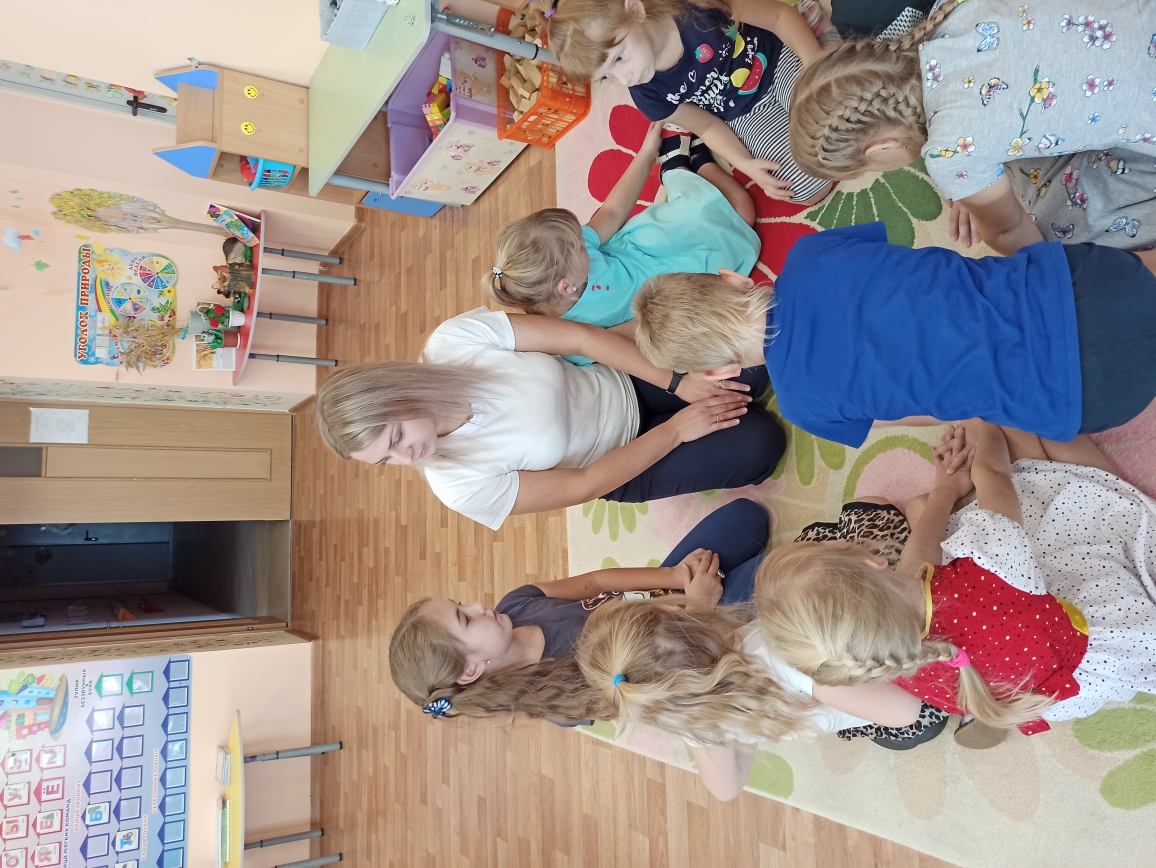 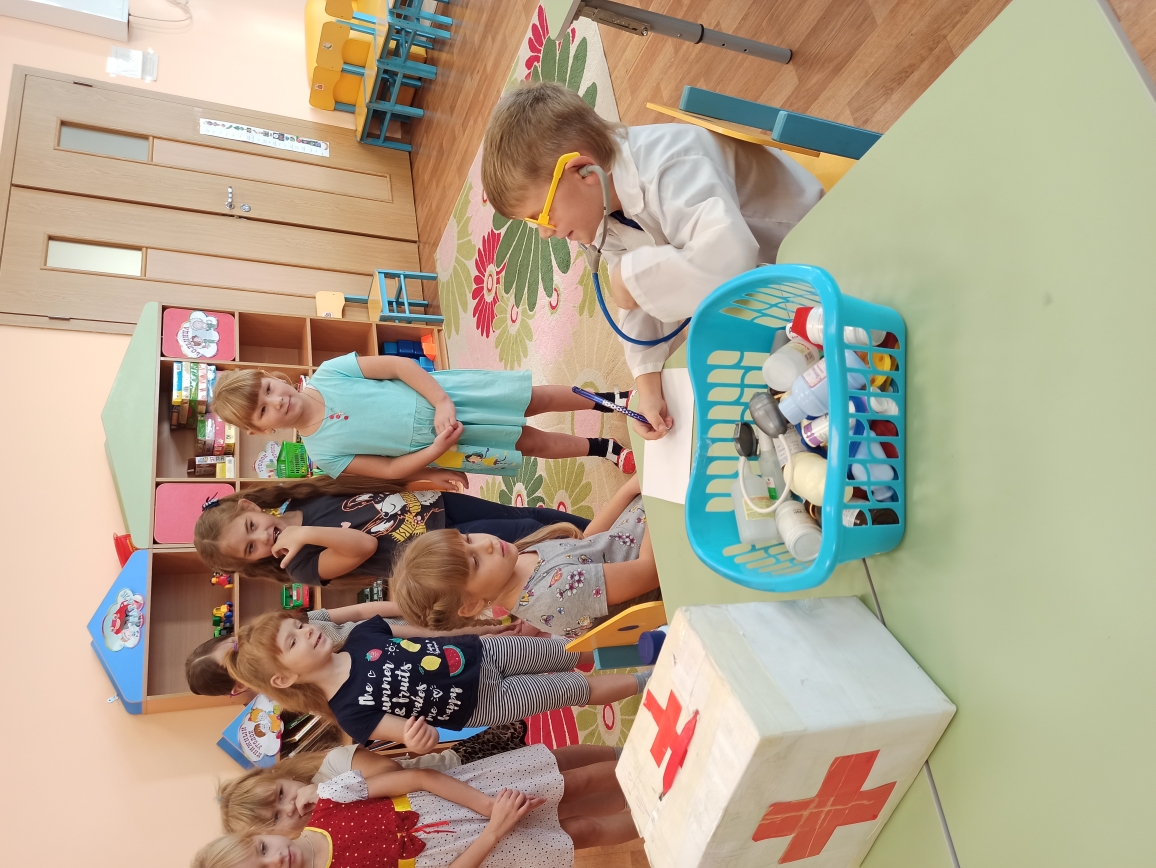 Этапы ООДДеятельность взрослогоДеятельность детейДидактические задачи /условияВведение в ситуацию- Ребята, сегодня я вам расскажу одну историю из моего детства. Посмотрите, как вы думаете, что это?- Что находится в копилке?- Ребята, а что же такое деньги и какие они бывают?- В моей копилке осталось немного денег, я предлагаю Вам посмотреть их, согласны?- Заходят в группу;- Отвечают на вопросы;- Смотрят копилку и содержимое в ней.Условия для :-Привлечения внимания;-Мотивации деятельности детей;Стимулирование речевой активности.Актуализация знаний- Какие бывают деньги?- Хорошо, если мы посмотрим на монету, что вы о ней можете сказать? Какая она?- Бумажные деньги называются банкноты. Как вы думаете, для чего нужны деньги?- Замечательно, мы знаем, что такое деньги, а все ли знают, для чего люди их складывают в копилку?- На что можно накопить?- Хорошо, а чтобы накопить, нужно сначала…? (заработать)- Рассматривают монеты и банкноты; - Предполагают, рассуждают, описывают деньги, отвечают на вопросы.Условия для: -Актуализации знаний детей о деньгах;- Выражения своих мыслей;-Стимулирования речевой активности.Затруднение в ситуации,открытие нового знания-Где люди берут деньги?- Правильно ребята, деньги платят людям работодатели, это люди, которые следят за качеством выполненной работы и,  исходя уже из того, как выполнена работа, они начисляют заработную плату. - Как вы думаете, если человек плохо выполнил работу, ему выдадут заработную плату?- Значит для, того, чтобы заплатили, нужно что?- Ребята, пройдите, пожалуйста, к столу, посмотрите, что здесь не так?- Что на изображении делает доктор? (Работает в полиции)- Так ли это?- Правильно, а теперь предлагаю вам сказать полным ответом (доктор лечит людей).- Как вы думаете, как должен доктор выполнять свою работу?- Да, верно, если доктора не будут относиться к своей работе ответственно, то, что может случиться? -Все ли люди должны ответственно относиться к своей работе?- Отвечают на вопросы;- Проходят за стол;- Самостоятельно рассматривают демонстрационный материал с изображением разных профессий и их трудом, соотносят картинки в правильном порядке; - Индивидуальная работа с каждым ребенком.Условия для :- Формирования опыта затруднения и решения проблемы;- Выражения детьми своих мыслей;- Стимулирование речевой активности;- Самостоятельного выбора.Включение нового знания в систему знаний- Я предлагаю вам отправиться в страну услуг. Это будет маленьким и интересным путешествием. Путешествовать мы будем по городам, города это услуги, с которыми я вас хочу познакомить, у всех городов есть названия. Все мы сталкиваемся с оказанием услуг. - Итак, первая наша услуга – это автобус. Ребята, для того, чтобы автобус нас повез, что нужно сделать?- Правильно, билеты я уже купила, держите, но чтобы проверить, у всех ли есть билеты, в автобусах есть кондуктор.- Кто знает, что это за человек? И в чем заключается его работа?- Может кто – то из вас хочет побыть кондуктором и,  проверить у всех ли билеты? - Билеты проверены,  мы отправляемся.- Посмотрите, первый город, как вы думаете, что это? (парикмахерская)-Для чего нужны парикмахерские?- Кто работает в парикмахерской?Ребята, парикмахерская - это тоже услуга. Для того, чтобы нам сделали прическу, нам нужно сначала заплатить.- Может быть, кто-то хочет побыть парикмахером и клиентом? (проигрывание)-Мы прибыли во второй город, как думаете, помочь?- Кто лечит людей? - А как называют людей, которые обращается за помощью к врачу? (пациент)- Замечательно, а сейчас мы приближаемся к остановке, которая вам очень хорошо знакома, что это?- Да, магазин, это тоже услуга.- Ребята, а кто работает в магазине? (продавец), кто покупает? (покупатель).- Зачем людям магазин?- Кто знает, какие бывают магазины?Продукты – продуктовый;мебель – мебельный;магазин  одежды, магазины для детей – детские;Магазины, где продают книги – книжный. - Здорово, что есть столько магазинов. Хотите побыть продавцом и покупателем? (проигрывают)- Проходят в автобус;- Отвечают на вопросы;- Отправляются в путешествие;- Выбирают самостоятельно или с помощью считалочки кондуктора и  желающих проиграть в парикмахерскую;- Проигрывают в парикмахерскую (парикмахер и клиент), в больницу (доктор и пациент), в магазин (продавец и покупатель).Условия для: - Формирования опыта к самостоятельной работе, проявления инициативы;- Умения описывать свою деятельность.- Самостоятельного выбора.- Едем дальше, нас ждут еще города. что это за город? - Да, это медицинская услуга. - Чем нам тут могут помочь?- Кто лечит людей? - А как называют людей, которые обращается за помощью к врачу? (пациент). - Кто хочет побыть доктором и пациентом? (проигрывание). - Замечательно, а сейчас мы приближаемся к городу , который вам очень хорошо знаком, что это?- Да, магазин, это тоже услуга.- Ребята, а кто работает в магазине? (продавец), кто покупает? (покупатель).- Зачем людям магазин?- Кто знает, какие бывают магазины?Продукты – продуктовый;мебель – мебельный;магазин  одежды, магазины для детей – детские;Магазины, где продают книги – книжный . - Здорово, что есть столько магазинов. Хотите побыть продавцом и покупателем? (проигрывание)Осмысление- Ребята, а наше маленькое путешествие заканчивается, нам нужно ехать обратно. Прошу пройти в автобус. А вот билеты на обратный путь.  - Без чего мы не сможем уехать? - Да, билеты есть, а кондуктора нет, кто хочет побыть кондуктором?- Ребята, ну что, понравилось ли вам путешествие?- Что нового узнали? В каких городах побывали? (магазин, парикмахерская, больница, автобус). - Как назвать это одним словом?  (услуги). - Что нужно сделать, чтобы нам оказали услугу? (заплатить), но чтобы заплатить, нужно сначала (заработать).- А вот мы и приехали.- Ребята, а я ведь вам так и не рассказала историю, на что же я все- таки копила деньги, интересно послушать? Тогда присаживайтесь.- Все помнят, с чем я к вам пришла? (с копилкой).- Как-то раз в книжном магазине я увидела такую красивую книгу, она была большая, я так хотела, что бы мама мне ее купила, но  мама сказала, что книга очень дорогая и нужно накопить деньги, чтобы купить. - Выбор кондуктора;- Отвечают на вопросы;- Прибывают в группу;- Рассаживаются на ковер;- Получают подарки;- Рисуют рисунки, убирают в конверт.Условия для:-Восстановления в памяти детей того, что они сделали;- Создания ситуации успеха;Стимулирования речевой активности;- Выражения детьми своих мыслей.ОсмыслениеЯ, конечно, все понимала, но мне так хотелось эту книгу, что это превратилось в моюмаленькую мечту. Мама и папа давали мне карманные деньги - это деньги, которые родители дают детям на обед или просто так. Деньги я тратила не все, оставляла на обед, и еще у меня оставалось немного монет, я их копила и, наконец – то накопила и купила эту волшебную книгу, на свои деньги, я так была рада.- А у вас есть мечта?-Предлагаю вам нарисовать свою мечту, а эти рисунки мы уберем в конверты, и вы заберете их домой, а когда подрастете, откроете эти конверты. Я думаю, вам будет интересно посмотреть, какая мечта у вас была и исполнилась ли она. Еще хочу вам подарить красивые монетки, их вы тоже положите в конверт, а, когда откроете, надеюсь, вспомните про меня и друг друга!- Есть такое выражение «Если что-то сильно хочешь, оно сбудется», но это не всегда так, нужно стремиться, чтобы желание исполнилось.